LANCASHIRE & CHESHIRE TABLE TENNIS LEAGUE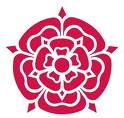 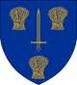 ENTRY  SEASON 2015 / 2016 Mr. S Holland, 4, Carlton Avenue, Runcorn, Cheshire, WA7 5NJsam.holland2@ntlworld.comTo Whom It May ConcernCould you please complete this entry form below and return it as soon as possible.  The Closing Date is 30th June, 2015.NAME OF LEAGUE:E-MAIL ADDRESS OF LEAGUE:STATE BELOW THE HOME MATCH NIGHTS OF YOUR TEAMS 'NOT DATES' (e.g. WED. THURS) OR  IF WEEKENDNOTE: If you have any special requests re home matches please state here: The Team Entry Fee of £31.50 per team entered must be included with this entry form, cheques to be made payable to Lancashire & Cheshire Table Tennis LeagueI/We agree to fulfill all the fixtures scheduled for the above entered teams and in the event of the withdrawal of any team I/We agree to regulations 9 & 17.Name of person returning form and position heldNAMEADDRESSPOST CODEPHONECHAIRMANSECRETARYTREASURERL&C MATCH . SENIORL&C MATCH . WOMENL&C MATCH . JUNIORSL&C MATCH SEC VETERANNo of Affiliated ClubsNo of TeamsNo of PlayersSENIOR FIRST SENIOR A SENIOR B SENIOR C WOMENS FIRST WOMENS A JUNIOR FIRST JUNIOR A'JUNIOR B VETERANS FIRST VETERANS A VETERANS B 